SMP планКОМПЕТЕНЦИИ ДОШКОЛЬНОЕ ВОСПИТАНИЕ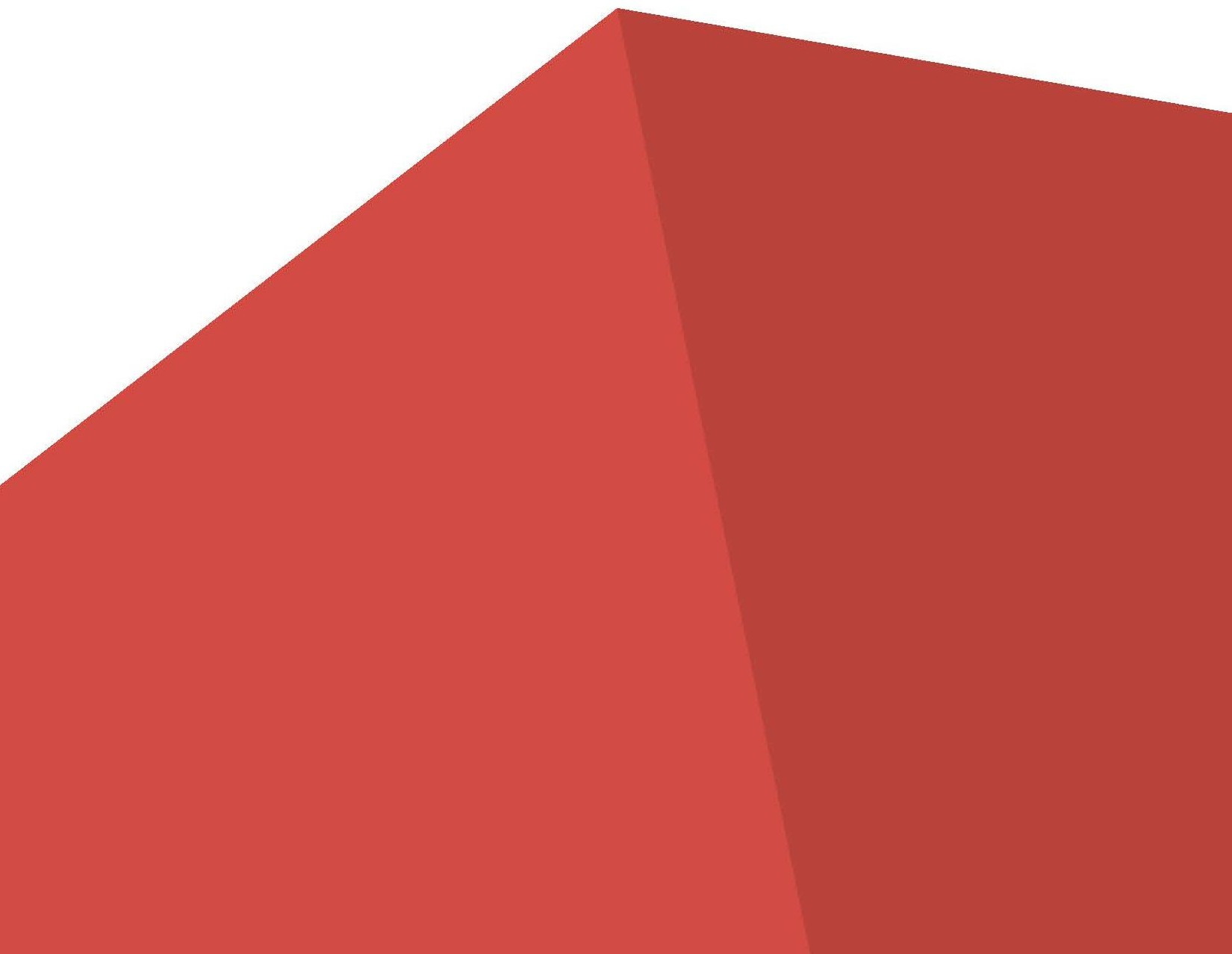 ПЛАН ПОДГОТОВКИ И ПРОВЕДЕНИЯVI ОТКРЫТОГО РЕГИОНАЛЬНОГО ЧЕМПИОНАТА«МОЛОДЫЕ ПРОФЕССИОНАЛЫ» (WORLDSKILLS RUSSIA) КРАСНОДАРСКОГО КРАЯПО КОМПЕТЕНЦИИ«ДОШКОЛЬНОЕ ВОСПИТАНИЕ» (ОСНОВНАЯ ГРУППА) 18.01 – 22.01.2021 годаС108.15-09.00Инструктаж	участников	по	ОТ	и	ТБ.	Проверка	тулбоксов. Жеребьевка. Получение Задания, обсуждение, вопросы эксперту.Подготовка рабочего местаС109.00-11:30Выполнение Задания (2 часа 30 минут)Модуль А. «Обучение и воспитание детей дошкольного возраста» Задание 1. Разработка и проведение интегрированного занятия по речевому развитию (выразительное чтение) с подгруппой детей с включением дидактической игры на ИКТ оборудованииС111.30-13.15Презентация конкурсного заданияС113.15-14.15ОбедС114.15- 16.45Выполнение Задания (2 часа 30 минут)Модуль В. «Взаимодействие с родителями (законными представителями) и сотрудниками образовательной организации»Задание. Разработка совместного проекта воспитателя, детей и родителей, оформление презентации об этапах проекта и его результатах с применением ИКТ для выступления с сообщением о проекте на родительском собрании.С116.45-17.30Презентация конкурсного заданияС117.30-18.30УжинС118.30Трансфер участников с конкурсных площадок к местам проживания.С118.30-20.30Собрание экспертов. Проверка оценочных ведомостей и внесениерезультатов в систему CISС120.30Трансфер экспертов с конкурсных площадок к местам проживания21 января – ЧЕТВЕРГ	«Второй соревновательный день»21 января – ЧЕТВЕРГ	«Второй соревновательный день»21 января – ЧЕТВЕРГ	«Второй соревновательный день»С207.30-08.00Трансфер экспертов, участников соревнований с мест проживания наконкурсную площадкуС208.00-08.15Брифинг участников с экспертами-компатриотамиС208.15-9.00Инструктаж	участников	по	ОТ	и	ТБ.	Проверка	тулбоксов. Жеребьевка. Получение Задания, обсуждение, вопросы эксперту.Подготовка рабочего местаС209.00-11.00Выполнение Задания (2 часа)Модуль С. и «Организация различных видов деятельности и общения детей дошкольного возраста» Задание 1. Организация и руководство свободной совместной деятельностью воспитателя с детьми дошкольного возраста (с элементами самостоятельной деятельности детей)С211.00-13.00Презентация конкурсного задания С213.00-14.00ОбедС214.00-17.00Выполнение Задания (3 часа)Модуль А. «Обучение и воспитание детей дошкольного возраста»Задание 2. Разработка и проведение интегрированного занятия по познавательному развитию (виртуальная экскурсия в мобильном куполе) и робототехникеС217.00 -18.45Презентация конкурсного заданияС218.45-19.45УжинС219.45Трансфер участников с конкурсных площадок к местам проживания.С219.45 -21.45Собрание экспертов. Проверка оценочных ведомостей и внесениерезультатов в систему CISС221.45Трансфер экспертов с конкурсных площадок к местам проживания22 января – ПЯТНИЦА «Третий соревновательный день»22 января – ПЯТНИЦА «Третий соревновательный день»22 января – ПЯТНИЦА «Третий соревновательный день»С307.30-08.00Трансфер экспертов, участников соревнований с мест проживания наконкурсную площадкуС308.00-08.10Брифинг участников с экспертами-компатриотамиС308.10-08.30Инструктаж	участников	по	ОТ	и	ТБ.	Проверка	тулбоксов.Жеребьевка. Получение Задания, обсуждение, вопросы эксперту. Подготовка рабочего местаС308.30-10.30Выполнение Задания (2 часа) Модуль С. «Организация различных видов деятельности и общения детей дошкольного возраста» и «Организация мероприятий, направленных на укрепление здоровья и физическое развитие детей дошкольного возраста»  Задание 2. Организация режима второй половины дня в детском саду.С310.30-14.00Презентация конкурсного заданияС314.00-15.00ОбедС315.00-18.00Свободное время участниковС315.00-18.00Собрание экспертов. Проверка оценочных ведомостей и внесениерезультатов в систему CISС318.00-19.00УжинС319.00-20.00Собрание экспертов. Проверка оценочных ведомостей и внесениерезультатов в систему CISС320.00Трансфер участников и экспертов с конкурсных площадок к местампроживания23 января – СУББОТА23 января – СУББОТА23 января – СУББОТАС+108.00-20.00Разъезд участников, экспертов и лидеров команд VI Открытого регионального	чемпионата	«Молодые	профессионалы»(WorldSkills Russia) Краснодарского краяС+108.00-20.00Демонтаж оборудования на площадке